ПОСТАНОВЛЕНИЕ28 ноября  2012 года								№ 72-3с. ПокровскоеОб утверждении  финансовых отчетов о поступлении и расходовании средств бюджетов сельских поселений Неклиновского района выделенных территориальной избирательной комиссии Неклиновского района на подготовку и проведение выборов глав и депутатов Собраний депутатов сельских поселений Неклиновского района  На основании  п.10 ст. 12, ст. 43, п. 3 ст. 48  Областного закона N 429-ЗС
  от 28.12.2005 г. «О выборах глав муниципальных образований в Ростовской области», п.6 ст. 14, ст. 47, п. 3 ст. 51  Областного закона № 645-ЗС от 08.08.2011 г. «О выборах депутатов представительных органов муниципальных образований в Ростовской области», согласно Инструкции «О порядке открытия и ведения счетов, учета, отчетности и перечисления денежных средств, выделенных из областного бюджета, местного бюджета Избирательной комиссии Ростовской области, другим избирательным комиссиям, комиссиям референдума на подготовку и проведение выборов в органы государственной власти Ростовской области, органы местного самоуправления, референдума Ростовской области, местного референдума и на обеспечение деятельности комиссий, в том числе на эксплуатацию и на развитие средств автоматизации и обучение организаторов выборов и избирателей», утвержденной постановлением Избирательной комиссии Ростовской области от 28.11.2007 г. № 95-2 (далее Инструкция), Постановления Избирательной комиссии Ростовской области  от 12.09.2011 №81-4 «О размерах и порядке выплаты компенсации и дополнительной оплаты труда (вознаграждения) членам муниципальных, окружных, территориальных, участковых избирательных комиссий с правом решающего голоса, а также выплат гражданам, привлекаемым к работе в этих комиссиях в период полготовки и проведения выборов глав муниципальных образований и депутатов представительных органов местного самоуправления в Ростовской области (с изменениями от 20.12.2011 №96-8),Территориальная избирательная комиссия Неклиновского района ПОСТАНОВЛЯЕТ:Утвердить финансовые отчеты о поступлении и расходовании средств бюджетов сельских поселений Неклиновского района, выделенных территориальной избирательной комиссии Неклиновского района на подготовку и проведение выборов глав и депутатов Собраний депутатов сельских поселений Неклиновского района, согласно приложению № 6 к Инструкции.Представить финансовые отчеты о поступлении и расходовании средств бюджетов сельских поселений Неклиновского района, выделенных территориальной избирательной комиссии Неклиновского района на подготовку и проведение выборов глав и депутатов Собраний депутатов сельских поселений Неклиновского района в представительные органы муниципальных образований Неклиновского района.Председатель комиссии						А.В. ТретьяковСекретарь комиссии						Н.А. ХарченкоТЕРРИТОРИАЛЬНАЯ ИЗБИРАТЕЛЬНАЯ  КОМИССИЯНЕКЛИНОВСКОГО РАЙОНА  РОСТОВСКОЙ  ОБЛАСТИТЕРРИТОРИАЛЬНАЯ ИЗБИРАТЕЛЬНАЯ  КОМИССИЯНЕКЛИНОВСКОГО РАЙОНА  РОСТОВСКОЙ  ОБЛАСТИТЕРРИТОРИАЛЬНАЯ ИЗБИРАТЕЛЬНАЯ  КОМИССИЯНЕКЛИНОВСКОГО РАЙОНА  РОСТОВСКОЙ  ОБЛАСТИ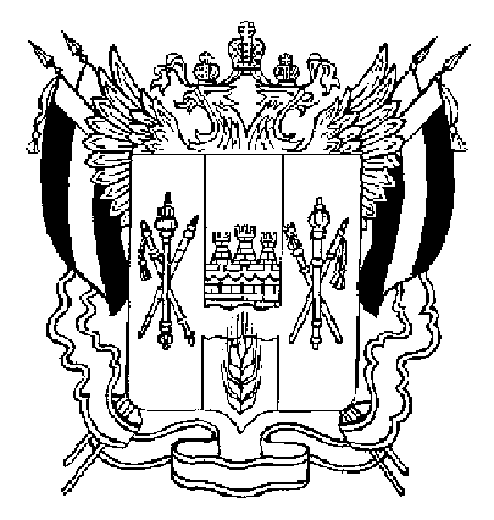 